クラフトバンド/紙バンドで作る	収納かごCraftBandMeshを起動します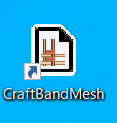 デスクトップのアイコンをダブルクリックしてください。[バンドの種類]を選択します [編集]メニューの[バンドの種類選択]から、バンドを選択してください。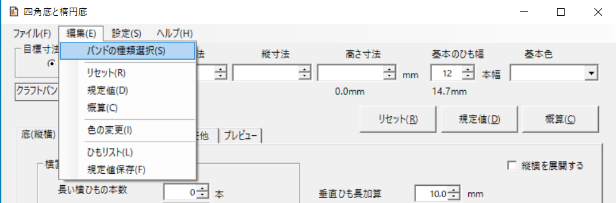 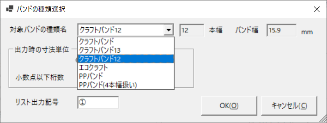 [ファイル]メニューから[新規作成] します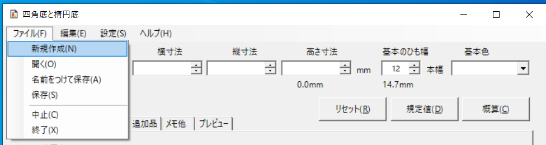 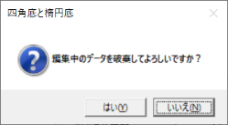 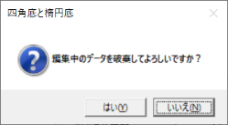 選択したバンドに対する初期値が設定されます。「目標寸法」に作りたいサイズの横・縦・高さをミリ単位で入力例えば、330ミリ、250ミリ、110ミリだとこんなです。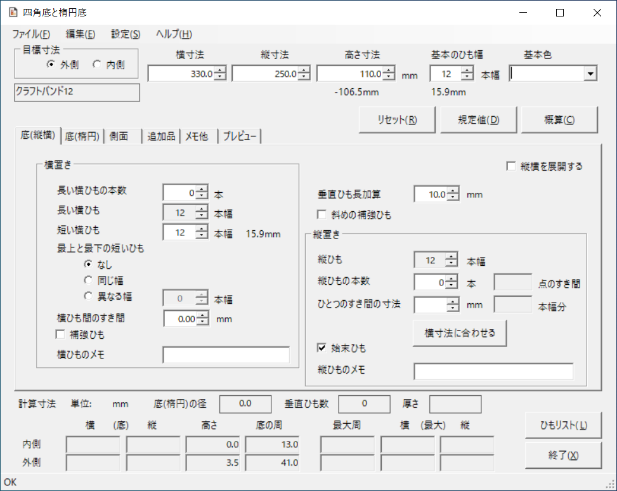 側面の編みかたと縁の始末を指定します[側面]タブをクリックしてください。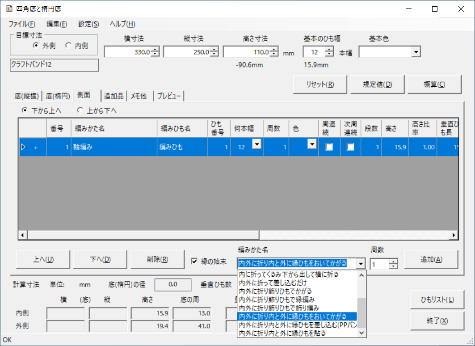 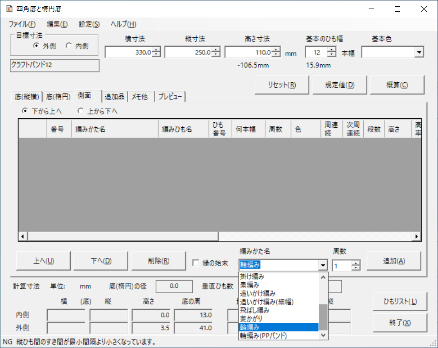 [概算]ボタンをクリック! 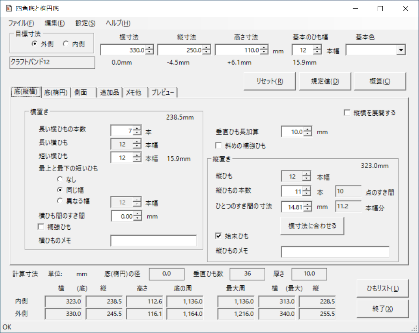 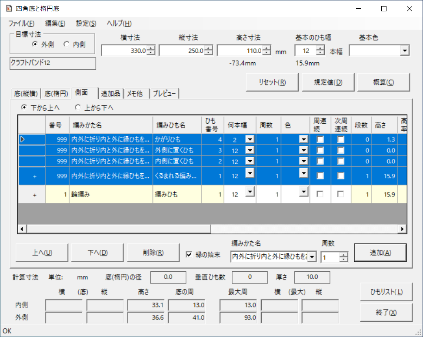 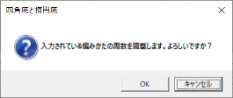 結果を[プレビュー]し配置図とカットリストを取得します[プレビュー]タブで、ここまでの入力結果を図示することができます。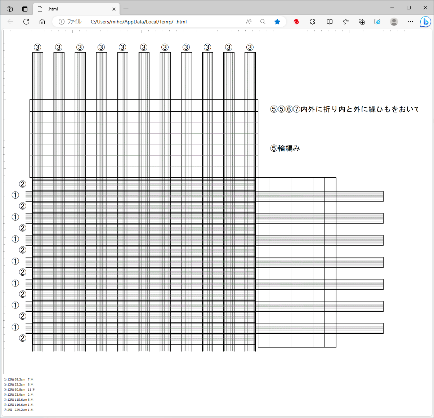 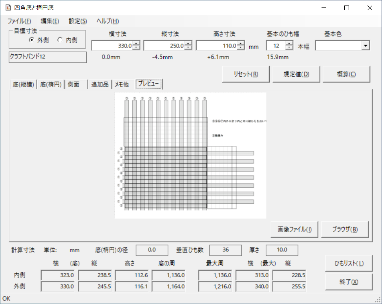 